Приложение УТВЕРЖДЕНпостановлением  Администрации городского округа Первоуральск от 27.12.2019г. №  2272АДМИНИСТРАТИВНЫЙ РЕГЛАМЕНТПРЕДОСТАВЛЕНИЯ МУНИЦИПАЛЬНОЙ УСЛУГИ«ПЕРЕРАСПРЕДЕЛЕНИЕ ЗЕМЕЛЬ И (ИЛИ) ЗЕМЕЛЬНЫХ УЧАСТКОВ,НАХОДЯЩИХСЯ В ГОСУДАРСТВЕННОЙ ИЛИ МУНИЦИПАЛЬНОЙСОБСТВЕННОСТИ, И ЗЕМЕЛЬНЫХ УЧАСТКОВ, НАХОДЯЩИХСЯВ ЧАСТНОЙ СОБСТВЕННОСТИ»Раздел 1. ОБЩИЕ ПОЛОЖЕНИЯ1. ПРЕДМЕТ РЕГУЛИРОВАНИЯ1. Административный регламент (далее - Регламент) по оказанию муниципальной услуги «Перераспределение земель и (или) земельных участков, находящихся в государственной или муниципальной собственности, и земельных участков, находящихся в частной собственности» (далее - муниципальная услуга) разработан в целях:- повышения качества предоставления муниципальной услуги;- определения сроков и последовательности действий (административных процедур) при осуществлении полномочий Администрации городского округа Первоуральск по предоставлению муниципальной услуги.Действие регламента распространяется на земельные участки, расположенные в границах городского округа Первоуральск, распоряжение которыми возложено на органы местного самоуправления, и на случаи перераспределения земель, предусмотренных пунктом 1 статьи 39.28 Земельного кодекса Российской Федерации.2. Оказание муниципальной услуги осуществляется в целях реализации прав граждан и юридических лиц на заключение соглашения о перераспределении земель и (или) земельных участков, находящихся в государственной или муниципальной собственности, и земельных участков, находящихся в частной собственности.2. КРУГ ЗАЯВИТЕЛЕЙ3. Заявителями, обращающимися за предоставлением муниципальной услуги, могут быть граждане и юридические лица, являющиеся собственниками земельных участков.4. От имени заявителей заявление и иные документы (информацию, сведения, данные), предусмотренные Регламентом, могут подавать (представлять) лица, уполномоченные в соответствии с законодательством Российской Федерации выступать от имени заявителей при взаимодействии с муниципальными органами (далее - представители).3. ТРЕБОВАНИЯ К ПОРЯДКУ ИНФОРМИРОВАНИЯО ПРЕДОСТАВЛЕНИИ МУНИЦИПАЛЬНОЙ УСЛУГИ5. Информация о порядке предоставления муниципальной услуги размещается в федеральных государственных информационных системах «Федеральный реестр государственных и муниципальных услуг (функций)» и «Единый портал государственных и муниципальных услуг (функций)» (www.gosuslugi.ru) (далее- Единый портал), на официальном сайте Администрации городского округа Первоуральск www.prvadm.ru  в информационно-телекоммуникационной сети «Интернет». Информацию о муниципальной услуге можно получить в филиалах государственного бюджетного учреждения Свердловской области «Многофункциональный центр предоставления государственных (муниципальных) услуг» (далее - МФЦ).Информация о месте нахождения и графике работы МФЦ размещается на официальном сайте государственного бюджетного учреждения Свердловской области «Многофункциональный центр предоставления государственных (муниципальных) услуг»: www.mfc66.ru/distant.6. Сведения о месте нахождения (адресах), графике приема заявителей, контактных телефонах и адресах электронной почты Администрации городского округа Первоуральск размещаются на официальном сайте Администрации городского округа Первоуральск www.prvadm.ru  в информационно-телекоммуникационной сети «Интернет», на Едином портале.Информирование заявителей по вопросам предоставления муниципальной услуги осуществляется специалистами Управления архитектуры и градостроительства Администрации городского округа Первоуральск (далее - Управление архитектуры и градостроительства или УАиГ), Отдела по управлению земельными ресурсами Комитета по управлению имуществом Администрации городского округа Первоуральск (далее – Отдел по управлению земельными ресурсами),  Первоуральского муниципального казенного учреждения «Кадастровая палата» (далее – ПМКУ «Кадастровая палата»   в устной форме и путем размещения информации в письменной форме на стендах, в порядке личного обращения заявителей в часы приема, с использованием средств телефонной связи, а также в письменной форме почтовым отправлением либо электронным сообщением по адресу, указанному заявителем.7. Информирование осуществляется по следующим вопросам:- отраслевой орган Администрации городского округа Первоуральск, муниципальное учреждение, участвующие в предоставлении муниципальной услуги, график (режим) их работы, адрес и контактная информация;- перечень документов, необходимых для получения муниципальной услуги;- срок принятия решения о предоставлении муниципальной услуги;- результат рассмотрения заявления о предоставлении муниципальной услуги.Раздел 2. СТАНДАРТ ПРЕДОСТАВЛЕНИЯ МУНИЦИПАЛЬНОЙ УСЛУГИ1. НАИМЕНОВАНИЕ МУНИЦИПАЛЬНОЙ УСЛУГИ8. Муниципальная услуга, предоставление которой регулируется настоящим Административным регламентом, именуется «Перераспределение земель и (или) земельных участков, находящихся в государственной или муниципальной собственности, и земельных участков, находящихся в частной собственности».2. НАИМЕНОВАНИЕ МУНИЦИПАЛЬНОГО ОРГАНА,ПРЕДОСТАВЛЯЮЩЕГО МУНИЦИПАЛЬНУЮ УСЛУГУ9. Муниципальная услуга в части утверждения схемы расположения земельного участка на кадастровом плане территории предоставляется Управлением архитектуры и градостроительства, в предоставлении муниципальной услуги участвует Отдел по управлению земельными ресурсами, ПМКУ «Кадастровая палата».10. Муниципальная услуга в части заключения соглашения о перераспределении земель и (или) земельных участков предоставляется Отделом по управлению земельными ресурсами.11. При предоставлении муниципальной услуги отраслевой (функциональный) орган, указанный в пунктах 9,10 взаимодействует:- с Федеральной службой государственной регистрации, кадастра и картографии (далее - Росреестр);- с Федеральной налоговой службой Российской Федерации (далее - ФНС России);- с Департаментом лесного хозяйства Свердловской области.12. В соответствии с пунктом 3 части 1 статьи 7 Федерального закона                      от 27 июля 2010 N 210-ФЗ «Об организации предоставления государственных и муниципальных услуг» запрещается требовать от заявителя осуществления действий, в том числе согласований, необходимых для получения муниципальной услуги и связанных с обращением в иные органы и организации, за исключением получения услуг, включенных в перечень услуг, которые являются необходимыми и обязательными для предоставления муниципальных услуг, утвержденный Первоуральской городской Думой.3. ОПИСАНИЕ РЕЗУЛЬТАТА ПРЕДОСТАВЛЕНИЯ МУНИЦИПАЛЬНОЙ УСЛУГИ13. Результатом предоставления муниципальной услуги являются подписанные экземпляры проекта соглашения о перераспределении земель и (или) земельных участков, находящихся в государственной или муниципальной собственности, и земельного участка, находящегося в частной собственности на бумажном носителе, подписанный уполномоченным должностным лицом Администрации городского округа Первоуральск (далее по тексту - проект соглашения о перераспределении земельных участков), либо письменный отказ в предоставлении муниципальной услуги.Процедура предоставления муниципальной услуги завершается вручением (направлением) заявителю для подписания подписанных экземпляров проекта соглашения о перераспределении земельных участков либо письменного отказа в предоставлении муниципальной услуги.4. СРОК ПРЕДОСТАВЛЕНИЯ МУНИЦИПАЛЬНОЙ УСЛУГИ14.  Общий срок предоставления муниципальной услуги составляет не более 60 дней с учетом следующих этапов:- с даты регистрации представленного заявителем в Отдел по управлению земельными ресурсами заявления о перераспределении земель и (или) земельных участков с приложением документов, предусмотренных пунктом 18 настоящего Административного регламента, до даты выдачи заявителю постановления об утверждении схемы расположения земельных участков, если отсутствует проект межевания территории, для проведения кадастровых работ в целях государственного кадастрового учета земельных участков, либо согласия на заключение соглашения о перераспределении земельных участков (далее - первый этап предоставления муниципальной услуги) - не более 30 дней. - с даты регистрации представленного заявителем в Отдел по управлению земельными ресурсами заявления о заключении соглашения о перераспределении земель, находящихся в государственной  собственности и земельного участка,  находящегося в частной собственности с приложением документов, предусмотренных пунктом 19 настоящего Административного регламента, до даты выдачи заявителю подписанного соглашения о перераспределении земель и (или) земельных участков (далее - второй этап предоставления муниципальной услуги) - не более 30 дней.В срок предоставления муниципальной услуги не включается срок, в течение которого заявитель обеспечивает проведение кадастровых работ, постановку земельного участка на государственный кадастровый учет и срок, в течение которого заявитель обязан подписать соглашение о перераспределении земельных участков.15. В случае, если схема расположения земельного участка, в соответствии с которой предстоит образовать земельный участок, подлежит согласованию в соответствии со статьей 3.5 Федерального закона от 25 октября 2001 года № 137-ФЗ «О введении в действие Земельного кодекса Российской Федерации», срок принятия решения об утверждении схемы расположения земельного участка на кадастровом плане территории, предусмотренный пунктом 49 подраздела 5 раздела 3 настоящего Регламента может быть продлен не более чем до сорока пяти дней со дня поступления заявления о перераспределении земельных участков, при этом срок предоставления муниципальной услуги должен составить не более 75 дней.5. ПЕРЕЧЕНЬ НОРМАТИВНЫХ ПРАВОВЫХ АКТОВ,РЕГУЛИРУЮЩИХ ОТНОШЕНИЯ, ВОЗНИКАЮЩИЕ В СВЯЗИС ПРЕДОСТАВЛЕНИЕМ МУНИЦИПАЛЬНОЙ УСЛУГИ16. Перечень нормативных правовых актов, регулирующих предоставление муниципальной услуги (с указанием их реквизитов и источников официального опубликования), указан на официальном сайте Администрации городского округа Первоуральск www.prvadm.ru в информационно-телекоммуникационной сети «Интернет». 6. ИСЧЕРПЫВАЮЩИЙ ПЕРЕЧЕНЬ ДОКУМЕНТОВ,НЕОБХОДИМЫХ В СООТВЕТСТВИИ СНОРМАТИВНЫМИ ПРАВОВЫМИ АКТАМИДЛЯ ПРЕДОСТАВЛЕНИЯ МУНИЦИПАЛЬНОЙ УСЛУГИ,ПОДЛЕЖАЩИХ ПРЕДСТАВЛЕНИЮ ЗАЯВИТЕЛЕМ17. Для предоставления муниципальной услуги заявитель подает заявление о перераспределении земель и (или) земельных участков, находящихся в государственной или муниципальной собственности, и земельных участков, находящихся в частной собственности (далее - заявление о перераспределении земельных участков), соответствующее по содержанию пункту 2 статьи 39.29 Земельного кодекса Российской Федерации (далее по тексту - Земельный кодекс) (Приложение N 1 к настоящему Регламенту).Представление заявления по форме, отличающейся от рекомендуемой настоящим Регламентом, но соответствующее по содержанию пункту 2 статьи 39.29 Земельного кодекса не является основанием для отказа в приеме документов и предоставлении муниципальной услуги.Заявитель при подаче заявления предъявляет документ, подтверждающий личность заявителя, а в случае обращения представителя - документ, подтверждающий полномочия представителя в соответствии с законодательством Российской Федерации, копия которого заверяется должностным лицом органа местного самоуправления, принимающим заявление, и приобщается к поданному заявлению.18. Исчерпывающий перечень документов, необходимых в соответствии с нормативными правовыми актами для предоставления муниципальной услуги, подлежащих представлению заявителем на первом этапе предоставления муниципальной услуги:1) универсальная электронная карта (при наличии) либо копия документа, удостоверяющего личность;2) заявление в письменной форме, оформленное по образцу согласно Приложению   № 1 к настоящему Регламенту, с указанием:- фамилии, имени и (при наличии) отчества, места жительства заявителя, реквизитов документа, удостоверяющего личность заявителя (для гражданина);- наименования и места нахождения заявителя (для юридического лица), а также государственного регистрационного номера записи о государственной регистрации юридического лица в едином государственном реестре юридических лиц, идентификационного номера налогоплательщика, за исключением случаев, если заявителем является иностранное юридическое лицо;- кадастрового номера земельного участка или кадастровых номеров земельных участков, перераспределение которых планируется осуществить;- реквизитов утвержденного проекта межевания территории, если перераспределение земельных участков планируется осуществить в соответствии с данным проектом;- почтового адреса и (или) адреса электронной почты для связи с заявителем;3) копии правоустанавливающих или правоудостоверяющих документов на земельный участок, принадлежащий заявителю, в случае, если право собственности не зарегистрировано в Едином государственном реестре недвижимости;4) схема расположения земельного участка в случае, если отсутствует проект межевания территории, в границах которой осуществляется перераспределение земельных участков;5) документ, подтверждающий полномочия представителя заявителя, в случае, если с заявлением о предоставлении земельного участка обращается представитель заявителя;6) заверенный перевод на русский язык документов о государственной регистрации юридического лица в соответствии с законодательством иностранного государства в случае, если заявителем является иностранное юридическое лицо.19. Исчерпывающий перечень документов, необходимых в соответствии с нормативными правовыми актами для предоставления муниципальной услуги, подлежащих представлению заявителем на втором этапе предоставления муниципальной услуги:1) универсальная электронная карта (при наличии) либо копия документа, удостоверяющего личность;2) заявление в письменной форме, оформленное по образцу согласно Приложению   № 2 к настоящему Регламенту, с указанием:- фамилии, имени и (при наличии) отчества, места жительства заявителя, реквизитов документа, удостоверяющего личность заявителя (для гражданина);- наименования и места нахождения заявителя (для юридического лица), а также государственного регистрационного номера записи о государственной регистрации юридического лица в едином государственном реестре юридических лиц, идентификационного номера налогоплательщика, за исключением случаев, если заявителем является иностранное юридическое лицо;- кадастрового номера, площади и адреса вновь образованного поставленного на кадастровый учет земельного участка;- кадастрового номера, площади земельного участка, находящегося в собственности заявителя;-  почтового адреса и (или) адреса электронной почты для связи с заявителем;3)  копия постановления Администрации городского округа Первоуральск об утверждении схемы расположения вновь образованного земельного участка на кадастровом плане территории;4)  выписка из единого государственного реестра недвижимости или кадастровая выписка на вновь образованный земельный участок;5) копия свидетельства о праве собственности, либо выписка из единого государственного реестра недвижимости на первоначальный земельный участок;6)  копия свидетельство о праве собственности, либо выписка из единого государственного реестра недвижимости на объект недвижимости расположенный на земельном участке;7) документ, подтверждающий полномочия представителя заявителя, в случае, если с заявлением о предоставлении земельного участка обращается представитель заявителя;7. ИСЧЕРПЫВАЮЩИЙ ПЕРЕЧЕНЬ ДОКУМЕНТОВ,НЕОБХОДИМЫХ ДЛЯ ПРЕДОСТАВЛЕНИЯ МУНИЦИПАЛЬНОЙ УСЛУГИ, КОТОРЫЕ НАХОДЯТСЯ В РАСПОРЯЖЕНИИ ИНЫХ ОРГАНОВ,УЧАСТВУЮЩИХ В ПРЕДОСТАВЛЕНИИ МУНИЦИПАЛЬНОЙ УСЛУГИ20. Исчерпывающий перечень документов, необходимых в соответствии с нормативными правовыми актами для предоставления муниципальной услуги, которые находятся в распоряжении государственных органов, органа местного самоуправления и (или) иных органов, участвующих в предоставлении муниципальных услуг, и которые заявитель вправе представить:- свидетельство о государственной регистрации юридического лица (для юридических лиц) или выписка из государственного реестра о юридическом лице, являющемся заявителем (органы Федеральной налоговой службы по Свердловской области);- выписка из Единого государственного реестра недвижимости (далее - ЕГРН) о правах на земельный участок и расположенные на нем объекты недвижимого имущества либо уведомление об отсутствии в ЕГРН запрашиваемых сведений (Управление Федеральной службы государственной регистрации, кадастра и картографии по Свердловской области);- кадастровый план территории (Управление Федеральной службы государственной регистрации, кадастра и картографии по Свердловской области);- информация, содержащаяся в информационной системе обеспечения градостроительной деятельности (Управление архитектуры и градостроительства Администрации городского округа Первоуральск).Непредставление заявителем документов, указанных в настоящем пункте, не является основанием для отказа заявителю в предоставлении муниципальной услуги.8. УКАЗАНИЕ НА ЗАПРЕТ ТРЕБОВАТЬ ОТ ЗАЯВИТЕЛЯ ПРЕДОСТАВЛЕНИЯ ДОКУМЕНТОВ. ИНФОРМАЦИИ ИЛИ ОСУЩЕСТВЛЕНИЯ ДЕЙСТВИЙ21. Специалисты отраслевого органа Администрации городского округа Первоуральск, муниципального учреждения, участвующих в предоставлении муниципальной услуги, не вправе при предоставлении муниципальной услуги требовать от заявителя:1) представление документов и информации или осуществления действий, представление или осуществление которых не предусмотрено нормативными правовыми актами, регулирующими отношения, возникающие в связи с предоставлением муниципальной услуги;2) представление документов и информации, которые в соответствии с нормативными правовыми актами Российской Федерации, нормативными правовыми актами Свердловской области и муниципальными правовыми актами находятся в распоряжении государственных органов, предоставляющих государственную услугу, иных государственных органов, органов местного самоуправления и (или) подведомственных государственным органам и органам местного самоуправления организаций, участвующих в предоставлении государственных или муниципальных услуг, за исключением документов, указанных в части 6 статьи 7 Федерального закона N 210-ФЗ;3) представления документов и информации, отсутствие и (или) недостоверность которых не указывались при первоначальном отказе в предоставлении муниципальной услуги, за исключением следующих случаев:а) изменение требований нормативных правовых актов, касающихся предоставления муниципальной услуги, после первоначальной подачи заявления о предоставлении муниципальной услуги;б) наличие ошибок в заявлении о предоставлении муниципальной услуги и документах, поданных заявителем после первоначального отказа в предоставлении муниципальной услуги и не включенных в представленный ранее комплект документов;в) истечение срока действия документов или изменение информации после первоначального отказа в предоставлении муниципальной услуги;г) выявление документально подтвержденного факта (признаков) ошибочного или противоправного действия (бездействия) должностного лица органа, предоставляющего муниципальную услугу, муниципального служащего, работника многофункционального центра, работника организации, предусмотренной частью 1.1 статьи 16 Федерального закона «Об организации предоставления государственных и муниципальных услуг», при первоначальном отказе в приеме документов, необходимых для предоставления муниципальной услуги, либо в предоставлении муниципальной услуги, о чем в письменном виде за подписью руководителя органа, предоставляющего муниципальную услугу, руководителя многофункционального центра при первоначальном отказе в приеме документов, необходимых для предоставления муниципальной услуги, либо руководителя организации, предусмотренной частью 1.1 статьи 16 Федерального закона                       «Об организации предоставления государственных и муниципальных услуг», уведомляется заявитель, а также приносятся извинения за доставленные неудобства.д) отказывать в приеме запроса и иных документов, необходимых для предоставления муниципальной услуги, в случае, если запрос и документы, необходимые для предоставления муниципальной услуги, поданы в соответствии с информацией о сроках и порядке предоставления муниципальной услуги, опубликованной в федеральной государственной информационной системе «Единый портал государственных и муниципальных услуг (функций)»;е) отказывать в предоставлении муниципальной услуги в случае, если запрос и документы, необходимые для предоставления муниципальной услуги, поданы в соответствии с информацией о сроках и порядке предоставления муниципальной услуги, опубликованной в федеральной государственной информационной системе «Единый портал государственных и муниципальных услуг (функций)»;ж) требовать от заявителя совершения иных действий, кроме прохождения идентификации и аутентификации в соответствии с нормативными правовыми актами Российской Федерации, указания цели приема, а также представления сведений, необходимых для расчета длительности временного интервала, который необходимо забронировать для приема;з) требовать от заявителя представления документов, подтверждающих внесение заявителем платы за предоставление муниципальной услуги.9. ИСЧЕРПЫВАЮЩИЙ ПЕРЕЧЕНЬОСНОВАНИЙ ДЛЯ ОТКАЗА В ПРИЕМЕ ДОКУМЕНТОВ,НЕОБХОДИМЫХ ДЛЯ ПРЕДОСТАВЛЕНИЯ МУНИЦИПАЛЬНОЙ УСЛУГИ22. Основаниями для отказа в приеме заявления и документов, необходимых для предоставления муниципальной услуги, являются случаи:1) с заявлением обратилось ненадлежащее лицо;2) в заявлении не указаны фамилия, имя и отчество (последнее - при наличии) физического лица, адрес его места жительства, наименование юридического лица и его местонахождение;3) отсутствие в заявлении сведений, необходимых для предоставления муниципальной услуги;4) представление неполного пакета документов, предусмотренного                пунктом 18,19 административного регламента;5) заявителем представлены нечитаемые документы, документы с приписками, подчистками, помарками;6) при направлении заявления о предоставлении муниципальной услуги с использованием электронных документов, подписанных электронной подписью, основанием для отказа в приеме документов, необходимых для предоставления муниципальной услуги, является выявление несоблюдения установленных                статьей 11 Федерального закона от 06 апреля 2011 N 63-ФЗ «Об электронной подписи» условий признания ее действительности.10. ИСЧЕРПЫВАЮЩИЙ ПЕРЕЧЕНЬ ОСНОВАНИЙ ДЛЯ ПРИОСТАНОВЛЕНИЯ ИЛИ ОТКАЗА В ПРЕДОСТАВЛЕНИИ МУНИЦИПАЛЬНОЙ УСЛУГИ23. Законодательством Российской Федерации не предусмотрена возможность приостановления предоставления муниципальной услуги.24. Основания для отказа в предоставлении муниципальной услуги:1) заявление о перераспределении земельных участков подано в случаях, не предусмотренных пунктом 1 статьи 39.28 Земельного кодекса;2) не представлено в письменной форме согласие лиц, указанных в пункте 4 статьи 11.2 Земельного кодекса, если земельные участки, которые предлагается перераспределить, обременены правами указанных лиц;3) на земельном участке, на который возникает право частной собственности, в результате перераспределения земельного участка, находящегося в частной собственности, и земель и (или) земельных участков, находящихся в государственной или муниципальной собственности, будут расположены здание, сооружение, объект незавершенного строительства, находящиеся в государственной или муниципальной собственности, в собственности других граждан или юридических лиц, за исключением сооружения (в том числе сооружения, строительство которого не завершено), размещение которого допускается на основании сервитута, публичного сервитута, или объекта, размещенного в соответствии с пунктом 3 статьи 39.36 Земельного кодекса;4) проектом межевания территории или схемой расположения земельного участка предусматривается перераспределение земельного участка, находящегося в частной собственности, и земель и (или) земельных участков, находящихся в государственной или муниципальной собственности и изъятых из оборота или ограниченных в обороте, за исключением случаев, если такое перераспределение осуществляется в соответствии с проектом межевания территории с земельными участками, указанными в подпункте 7 пункта 5 статьи 27 Земельного кодекса;5) образование земельного участка или земельных участков предусматривается путем перераспределения земельного участка, находящегося в частной собственности, и земель и (или) земельного участка, находящихся в государственной или муниципальной собственности и зарезервированных для государственных или муниципальных нужд;6) проектом межевания территории или схемой расположения земельного участка предусматривается перераспределение земельного участка, находящегося в частной собственности, и земельного участка, находящегося в государственной или муниципальной собственности и являющегося предметом аукциона, извещение о проведении которого размещено в соответствии с пунктом 19 статьи 39.11 Земельного кодекса, либо в отношении такого земельного участка принято решение о предварительном согласовании его предоставления, срок действия которого не истек;7) образование земельного участка или земельных участков предусматривается путем перераспределения земельного участка, находящегося в частной собственности, и земель и (или) земельных участков, которые находятся в государственной или муниципальной собственности и в отношении которых подано заявление о предварительном согласовании предоставления земельного участка или заявление о предоставлении земельного участка и не принято решение об отказе в этом предварительном согласовании или этом предоставлении;8) в результате перераспределения земельных участков площадь земельного участка, на который возникает право частной собственности, будет превышать установленные предельные максимальные размеры земельных участков;9) образование земельного участка или земельных участков предусматривается путем перераспределения земельного участка, находящегося в частной собственности, и земель, из которых возможно образовать самостоятельный земельный участок без нарушения требований, предусмотренных статьей 11.9 Земельного кодекса, за исключением случаев перераспределения земельных участков в соответствии с подпунктами 1 и 4 пункта 1 статьи 39.28 Земельного кодекса;10) границы земельного участка, находящегося в частной собственности, подлежат уточнению в соответствии с Федеральным законом «О государственной регистрации недвижимости»;11) имеются основания для отказа в утверждении схемы расположения земельного участка, предусмотренные пунктом 16 статьи 11.10 Земельного кодекса;12) заявление, поданное в форме электронного документа, не подписано электронной подписью или усиленной квалифицированной электронной подписью заявителя (представителя заявителя), либо подписано электронной подписью, срок действия которой истек на момент поступления заявления в уполномоченный орган;13) документы, представленные в электронном виде, не доступны для просмотра либо формат документа не позволяет в полном объеме прочитать текст документа и (или) распознать реквизиты документа.14) площадь земельного участка, на который возникает право частной собственности, превышает площадь такого земельного участка, указанную в схеме расположения земельного участка или проекте межевания территории, в соответствии с которыми такой земельный участок был образован, более чем на десять процентов;25. Решение об отказе в заключении соглашения о перераспределении земельных участков принимается при наличии одного из оснований, перечисленных в пункте 24 настоящего Регламента.Решение об отказе в заключении соглашения о перераспределении земельных участков должно быть обоснованным и содержать указание на все основания отказа.Отказ в предоставлении муниципальной услуги оформляется в письменной форме, подписывается Заместителем Главы городского округа Первоуральск по стратегическому планированию и инвестициям.Отказ в предоставлении муниципальной услуги не является препятствием для повторного обращения заявителя с заявлением о предоставлении муниципальной услуги.Отсутствие в ЕГРН сведений о местоположении границ земельного участка, который находится в государственной или муниципальной собственности и в отношении которого осуществляется перераспределение, не является основанием для отказа в заключении соглашения о перераспределении земельных участков. В этом случае заявитель обеспечивает выполнение кадастровых работ в целях государственного кадастрового учета земельного участка, право собственности на который приобретает заявитель, и обращается с заявлением о государственном кадастровом учете такого земельного участка.11. ПЕРЕЧЕНЬ УСЛУГ, КОТОРЫЕ ЯВЛЯЮТСЯНЕОБХОДИМЫМИ И ОБЯЗАТЕЛЬНЫМИ ДЛЯ ПРЕДОСТАВЛЕНИЯМУНИЦИПАЛЬНОЙ УСЛУГИ, В ТОМ ЧИСЛЕ СВЕДЕНИЯ О ДОКУМЕНТЕ (ДОКУМЕНТАХ), ВЫДАВАЕМОМ (ВЫДАВАЕМЫХ) ОРГАНИЗАЦИЯМИ, УЧАСТВУЮЩИМИ В ПРЕДОСТАВЛЕНИИ МУНИЦИПАЛЬНОЙ УСЛУГИ26. Необходимой и обязательной услугой для предоставления муниципальной услуги в соответствии с настоящим Регламентом является услуга по изготовлению схемы расположения земельного участка на кадастровом плане территории (услуга предоставляется платно кадастровыми инженерами, выбравшими любую форму организации своей кадастровой деятельности). Изготовление схемы расположения земельного участка на кадастровом плане территории обеспечивает лицо, заинтересованное в заключении соглашения о перераспределении земельных участков.27. Необходимыми и обязательными услугами для предоставления муниципальной услуги являются:1) запрос сведений из ЕГРН о наличии (отсутствии) зарегистрированных прав на земельные участки (при необходимости);2) запрос сведений из ЕГРН о наличии (отсутствии) поставленных на учет земельных участков в отношении земель, о перераспределении которых подано заявление (при необходимости);3) запрос сведений из ЕГРН о земельном участке заявителя (при необходимости);4) запрос в ФНС России о предоставлении выписки из единого государственного реестра юридических лиц либо выписки из единого государственного реестра индивидуальных предпринимателей (при необходимости).12. ПОРЯДОК, РАЗМЕР И ОСНОВАНИЯ ВЗИМАНИЯГОСУДАРСТВЕННОЙ ПОШЛИНЫ ИЛИ ИНОЙ ПЛАТЫ,ВЗИМАЕМОЙ ЗА ПРЕДОСТАВЛЕНИЕ МУНИЦИПАЛЬНОЙ УСЛУГИ28. Муниципальная услуга предоставляется без взимания государственной пошлины или иной платы.13. ПОРЯДОК, РАЗМЕР И ОСНОВАНИЯ ВЗИМАНИЯ ПЛАТЫ ЗА ПРЕДОСТАВЛЕНИЕ УСЛУГ, КОТОРЫЕ ЯВЛЯЮТСЯ НЕОБХОДИМЫМИ И ОБЯЗАТЕЛЬНЫМИ ДЛЯ ПРЕДОСТАВЛЕНИЯ МУНИЦИПАЛЬНОЙ УСЛУГИ, ВКЛЮЧАЯ ИНФОРМАЦИЮ О МЕТОДИКЕ РАСЧЕТА РАЗМЕРА ТАКОЙ ПЛАТЫ29. Плата за предоставление услуг, которые являются необходимыми и обязательными для предоставления муниципальной услуги, не предусмотрена.14. МАКСИМАЛЬНЫЙ СРОК ОЖИДАНИЯ В ОЧЕРЕДИ ПРИ ПОДАЧЕЗАЯВЛЕНИЯ О ПРЕДОСТАВЛЕНИИ МУНИЦИПАЛЬНОЙ УСЛУГИИ ПРИ ПОЛУЧЕНИИ РЕЗУЛЬТАТА ПРЕДОСТАВЛЕНИЯ УСЛУГИ30. Максимальный срок ожидания в очереди при подаче заявления о предоставлении муниципальной услуги и при получении результата предоставления услуги составляет 15 минут.15. СРОК И ПОРЯДОК РЕГИСТРАЦИИ ЗАЯВЛЕНИЯ О ПРЕДОСТАВЛЕНИИ МУНИЦИПАЛЬНОЙ УСЛУГИ, В ТОМ ЧИСЛЕ В ЭЛЕКТРОННОЙ ФОРМЕ31. Прием заявлений о предоставлении муниципальной услуги и приложенных к нему документов осуществляется МФЦ и Отделом по управлению земельными ресурсами по адресам, указанным в пункте 5,6 настоящего Регламента, в письменной форме на бумажном носителе.Заявление и приложенные к нему документы могут быть направлены в Отдел по управлению земельными ресурсами посредством почтовой связи на бумажном носителе либо в форме электронных документов с использованием информационно-телекоммуникационной сети «Интернет», включая единый портал государственных и муниципальных услуг. Требования к формату заявлений и прилагаемых к нему документов, предоставляемых в электронной форме, указаны в пункте 41 настоящего Регламента.Личность заявителя может быть удостоверена универсальной электронной картой.32. Регистрация заявления производится в день поступления специалистом МФЦ в порядке, предусмотренном пунктом 54 настоящего Регламента или специалистом Отдела по управлению земельными ресурсами в порядке, предусмотренном пунктом 43 настоящего Регламента.Заявление, полученное в электронной форме, специалистом, ответственным за регистрацию входящей корреспонденции, в день его поступления распечатывается на бумажном носителе и регистрируется в системе электронного документооборота Правительства Свердловской области (далее-СЭД ПСО) в день его поступления в Отдел по управлению земельными ресурсами.Порядок и способы подачи заявления в форме электронного документа с использованием информационно-телекоммуникационной сети «Интернет» указаны в пункте 55 настоящего Регламента. Требования к формату документов, подаваемых в электронной форме, указаны в пункте 42 настоящего Регламента.16. ТРЕБОВАНИЯ К ПОМЕЩЕНИЯМ, В КОТОРЫХ ПРЕДОСТАВЛЯЕТСЯ МУНИЦИПАЛЬНАЯ УСЛУГА, К МЕСТУ ОЖИДАНИЯ И ПРИЕМА ЗАЯВИТЕЛЕЙ, РАЗМЕЩЕНИЮ И ОФОРМЛЕНИЮ ВИЗУАЛЬНОЙ, ТЕКСТОВОЙ И МУЛЬТИМЕДИЙНОЙ ИНФОРМАЦИИ О ПОРЯДКЕ ПРЕДОСТАВЛЕНИЯ МУНИЦИПАЛЬНОЙ УСЛУГИ33. Помещения, в которых предоставляется муниципальная услуга, должны быть оборудованы информационными стендами, содержащими информацию о наименовании и графике работы УАиГ, ПМКУ «Кадастровая палата», Отдела по управлению земельными ресурсами, МФЦ.34. Помещения, в которых предоставляется муниципальная услуга, должны соответствовать установленным противопожарным и санитарно-эпидемиологическим правилам и нормативам.35. Здание, в котором находятся помещения для предоставления муниципальной услуги, имеет туалет со свободным доступом к нему в рабочее время.36. Помещения, в которых предоставляется муниципальная услуга, включают места для ожидания, места для информирования заявителей и заполнения необходимых документов. Места для ожидания оборудуются стульями, количество которых определяется исходя из фактической нагрузки и возможностей для их размещения.Помещения для ожидания приема должны быть оборудованы информационными стендами, стульями (диванами), столами (стойками), пандусами, специальными ограждениями и перилами, должно быть обеспечено беспрепятственное передвижение и разворот инвалидных колясок, столы для инвалидов должны размещаться в стороне от входа с учетом беспрепятственного подъезда и поворота колясок. Работники организаций, участвующих в предоставлении муниципальной услуги, должны оказывать помощь инвалидам в преодолении барьеров, мешающих получению ими услуг наравне с другими лицами.37. Место для информирования и заполнения необходимых документов оборудовано информационным стендом, стульями и столом.38. На информационном стенде размещается следующая информация:1) форма заявления о предоставлении муниципальной услуги;2) перечень документов, необходимых для предоставления муниципальной услуги, и предъявляемые к ним требования.17. ПОКАЗАТЕЛИ ДОСТУПНОСТИ И КАЧЕСТВА МУНИЦИПАЛЬНОЙ УСЛУГИ39. Показателями доступности муниципальной услуги являются:- транспортная доступность к местам предоставления муниципальной услуги;- обеспечение беспрепятственного доступа лиц к помещениям, в которых предоставляется муниципальная услуга;- обеспечение предоставления муниципальной услуги с использованием информационно-телекоммуникационной сети «Интернет», включая Единый портал государственных и муниципальных услуг, и через Многофункциональный центр предоставления государственных и муниципальных услуг;- размещение информации о порядке предоставления муниципальной услуги на официальном сайте Администрации городского округа Первоуральск;- размещение информации о порядке предоставления муниципальной услуги на едином портале государственных услуг.40. Показателями качества муниципальной услуги являются:- соблюдение сроков предоставления муниципальной услуги;- соблюдение сроков ожидания в очереди при предоставлении муниципальной услуги;- отсутствие поданных в установленном порядке жалоб на решения и действия (бездействие), принятые и осуществленные должностными лицами при предоставлении муниципальной услуги.18. ИНЫЕ ТРЕБОВАНИЯ, В ТОМ ЧИСЛЕ УЧИТЫВАЮЩИЕОСОБЕННОСТИ ПРЕДОСТАВЛЕНИЯ МУНИЦИПАЛЬНОЙ УСЛУГИВ МНОГОФУНКЦИОНАЛЬНЫХ ЦЕНТРАХ ПРЕДОСТАВЛЕНИЯГОСУДАРСТВЕННЫХ И МУНИЦИПАЛЬНЫХ УСЛУГ И ОСОБЕННОСТИПРЕДОСТАВЛЕНИЯ МУНИЦИПАЛЬНОЙ УСЛУГИ В ЭЛЕКТРОННОЙ ФОРМЕ41. Возможно получение муниципальной услуги через филиалы государственного бюджетного учреждения Свердловской области «Многофункциональный центр предоставления государственных (муниципальных) услуг». Особенности предоставления услуги через многофункциональный центр определены в пунктах 53, 54 настоящего Регламента.42. Возможно получение муниципальной услуги в электронной форме. Порядок и способы подачи заявления в форме электронного документа с использованием информационно-телекоммуникационной сети «Интернет» указаны в пункте 55 настоящего Регламента.Заявления и прилагаемые к ним документы предоставляются в Отдел по управлению земельными ресурсами в форме электронных документов путем заполнения формы запроса, размещенной на Едином портале, направляются в виде файлов в формате XML, созданных с использованием XML-схем и обеспечивающих считывание и контроль представленных данных.Заявления представляются в уполномоченный орган в виде файлов в формате doc, docx, txt, xls, xlsx, rtf, если указанные заявления предоставляются в форме электронного документа посредством электронной почты.Электронные документы (электронные образы документов), прилагаемые к заявлению, в том числе доверенности, направляются в виде файлов в форматах PDF, TIF.Качество предоставляемых электронных документов (электронных образов документов) в форматах PDF, TIF должно позволять в полном объеме прочитать текст документа и распознать реквизиты документа.Средства электронной подписи, применяемые при подаче заявлений и прилагаемых к заявлению электронных документов, должны быть сертифицированы в соответствии с законодательством Российской Федерации.Раздел 3. СОСТАВ, ПОСЛЕДОВАТЕЛЬНОСТЬ И СРОКИВЫПОЛНЕНИЯ АДМИНИСТРАТИВНЫХ ПРОЦЕДУР, ТРЕБОВАНИЯК ПОРЯДКУ ИХ ВЫПОЛНЕНИЯ, В ТОМ ЧИСЛЕ ОСОБЕННОСТИВЫПОЛНЕНИЯ АДМИНИСТРАТИВНЫХ ПРОЦЕДУРВ ЭЛЕКТРОННОЙ ФОРМЕ, А ТАКЖЕ ОСОБЕННОСТИ ВЫПОЛНЕНИЯ АДМИНИСТРАТИВНЫХ ПРОЦЕДУРВ МНОГОФУНКЦИОНАЛЬНЫХ ЦЕНТРАХ1. ПЕРЕЧЕНЬ АДМИНИСТРАТИВНЫХ ПРОЦЕДУР43. Предоставление муниципальной услуги обеспечивается при выполнении следующих процедур:1) прием и регистрация заявления о предоставлении муниципальной услуги;2) направление межведомственных запросов в органы (организации), участвующие в предоставлении муниципальной услуги;3) проведение экспертизы документов;4) принятие решения по результатам рассмотрения обращения;5) заключение соглашения о перераспределении земельных участков;6) порядок исправления допущенных опечаток и ошибок в выданных в результате предоставления муниципальной услуги документах2. ПРИЕМ И РЕГИСТРАЦИЯ ЗАЯВЛЕНИЙО ПРЕДОСТАВЛЕНИИ МУНИЦИПАЛЬНОЙ УСЛУГИ44. Основанием для начала административной процедуры является заявление о перераспределении земельных участков с предоставлением документов, указанных в пункте 18 настоящего Регламента. Форма заявления представлена в Приложении N 1 к настоящему Регламенту.Заявление подается в Отдел по управлению земельными ресурсами. Специалист, ответственный за регистрацию входящей корреспонденции, обязан проверить личность заявителя по документу, удостоверяющему личность, заверить копию документа, удостоверяющего личность, проверить комплектность документов, перечень которых обозначен как приложение к заявлению, зарегистрировать заявление в день его поступления в СЭД ПСО; при подаче заявления представителем - проверить личность представителя по документу, удостоверяющему личность, проверить полномочия представителя и заверить копию доверенности; заверить копии представленных с заявлением документов, сверив их с подлинниками.Время выполнения административной процедуры по приему заявления не должно превышать 15 минут. Поданные заявления о предоставлении муниципальной услуги регистрируются в день их подачи.Зарегистрированное заявление и документы, необходимые для предоставления муниципальной услуги, специалистом, ответственным за регистрацию входящей корреспонденции, передаются начальнику Отдела по управлению земельными ресурсами, а тот назначенному им специалисту.Максимальное время, затраченное на административную процедуру, не должно превышать двух дней.Результатом административной процедуры является поступление зарегистрированного в СЭД ПСО заявления и документов, необходимых для предоставления муниципальной услуги, на рассмотрение специалисту Отдела по управлению земельными ресурсами.Способом фиксации результата выполнения административной процедуры является регистрация заявления в СЭД ПСО.45. Возможно получение муниципальной услуги через филиалы государственного бюджетного учреждения Свердловской области «Многофункциональный центр предоставления государственных (муниципальных) услуг». Особенности предоставления услуги через многофункциональный центр определены в пунктах 53, 54 настоящего Регламента.3. ФОРМИРОВАНИЕ И НАПРАВЛЕНИЕ МЕЖВЕДОМСТВЕННОГОЗАПРОСА О ПРЕДОСТАВЛЕНИИ ДОКУМЕНТОВ, НЕОБХОДИМЫХ ДЛЯ ПРЕДОСТАВЛЕНИЯ МУНИЦИПАЛЬНОЙ УСЛУГИ, В ГОСУДАРСТВЕННЫЕ ОРГАНЫ И ИНЫЕ ОРГАНЫ, УЧАСТВУЮЩИЕ В ПРЕДОСТАВЛЕНИИ МУНИЦИПАЛЬНОЙ УСЛУГИ46. Основанием для начала административной процедуры по формированию и направлению межведомственного запроса о предоставлении документов, необходимых для предоставления муниципальной услуги, в государственные органы и иные органы, участвующие в предоставлении муниципальной услуги, является получение специалистом Отдела по управлению земельными ресурсами зарегистрированного заявления на предоставление муниципальной услуги, соответствующего требованиям пункта 18 настоящего Регламента с комплектом документов, подлежащих предоставлению заявителем.Формирование и направление межведомственного запроса осуществляется в случае отсутствия документов, необходимых для предоставления муниципальной услуги, предусмотренных пунктом 20 настоящего Регламента.Получение сведений из ЕГРН осуществляется путем межведомственного электронного взаимодействия.47. Максимальный срок для выполнения административных действий, предусмотренных настоящим подразделом, не должен превышать пяти дней с даты поступления заявления о предоставлении муниципальной услуги специалисту Отдела по управлению земельными ресурсами.Результатом административной процедуры и способом фиксации результата выполнения  административной процедуры является получение от федеральных органов исполнительной власти по системе межведомственного электронного взаимодействия в электронной форме запрашиваемых документов.4. ПРОВЕДЕНИЕ ЭКСПЕРТИЗЫ ДОКУМЕНТОВ48. Основанием для начала административной процедуры является поступление ответов специалисту Отдела по управлению земельными ресурсами  на межведомственные запросы.Специалист Отдела по управлению земельными ресурсами, которому передано для исполнения заявление о предоставлении муниципальной услуги:- проверяет заявление на соответствие требованиям                                                 пункта 2 статьи 39.29 Земельного кодекса РФ, комплектность приложенных к нему документов,  если оно не соответствует требованиям пункта 2 статьи 39.29, подано в иной орган или к заявлению не приложены документы, предусмотренные пунктом 18 настоящего Регламента, не позднее пяти дней со дня поступления заявления обеспечивает подготовку ответа заявителю о возврате заявления заявителю (представителю заявителя) и подписание заместителем Главы Администрации городского округа Первоуральск по муниципальному управлению.Специалист Отдела по управлению земельными ресурсами, ответственный за регистрацию заявлений, обеспечивает вручение (направление) заявителю письма о возврате заявления в двухдневный срок со дня его подписания.Максимальное время, затраченное на указанное административное действие, не должно превышать семи дней.Результатом административной процедуры является направление заявителю письма  о возврате заявления и документов, либо направление заявления и документов в Управление архитектуры и градостроительства для подготовки соответствующего заключения.Способом фиксации результата выполнения административной процедуры является направление документов в адрес заявителя почтовым отправлением, либо документ, подтверждающий передачу соответствующих документов, подписанный заявителем, либо служебная записка о направлении заявления и документов в Управление архитектуры и градостроительства. 5. ПЕРВЫЙ ЭТАП ПРЕДОСТАВЛЕНИЯ МУНИЦИПАЛЬНОЙ УСЛУГИ49. Основанием для начала административной процедуры является окончание проведения экспертизы документов на соответствие требованиям                                 пункта   2 статьи 39.29 Земельного кодекса пункта 18 настоящего Регламента. В срок, не превышающий 7 дней со дня поступления заявления специалист Отдела по управлению земельными ресурсами направляет заявление в Управление архитектуры и градостроительства для принятия соответствующего решения. Поступивший в УАиГ запрос регистрируется непосредственно в день подачи. УАиГ  в срок не превышающий 16 дней обеспечивает рассмотрение заявления на предмет возможности образования земельного участка в соответствии с представленной схемой, проверяет наличие (отсутствие) оснований для отказа в заключении соглашения о перераспределении земельных участков, для чего проводит анализ представленной схемы на предмет возможности образования земельного участка для заявленных целей с учетом экологических,  градостроительных  и  иных условий   использования     соответствующей территории, с учетом сведений государственного кадастра недвижимости, сведений информационной системы обеспечения градостроительной деятельности, при необходимости проводит натурное обследование земельного участка.В случае, если схема расположения земельного участка, в соответствии с которой предстоит образовать земельный участок, подлежит согласованию в соответствии со статьей 3.5 Федерального закона от 25 октября 2001 года N 137-ФЗ «О введении в действие Земельного кодекса Российской Федерации», специалист Управления архитектуры и градостроительства:- принимает решение о продлении срока предоставления муниципальной услуги, но не более  сорока пяти дней со дня поступления заявления о перераспределении земельных участков и обеспечивает подготовку, подписание Заместителем Главы городского округа Первоуральск по стратегическому планированию и инвестициям письма  о продлении срока предоставления муниципальной услуги;- направляет схему расположения земельного участка на кадастровом плане территории на согласование в Департамент лесного хозяйства Свердловской области с использованием системы электронного документооборота Правительства Свердловской области. Специалист УАиГ, ответственный за регистрацию заявлений, обеспечивает вручение (направление) заявителю письма о продлении срока предоставления муниципальной услуги.По результатам рассмотрения заявления,  уполномоченный орган принимается одно из следующих действий:1) принимает решение об утверждении схемы расположения земельного участка на кадастровом плане территории;2)  направляет заявителю согласие на заключение соглашения о перераспределении земельных участков в соответствии с утвержденным проектом межевания территории;3)  принимает решение об отказе в заключении соглашения о перераспределении земельных участков, при наличии оснований, указанных в подпунктах 1-13 пункта 24 настоящего Регламента. Решение об отказе в заключении соглашения о перераспределении земельных участков должно быть обоснованным и содержать указание на все основания отказа.В случае принятия  решения об утверждении схемы расположения земельного участка на кадастровом плане территории специалист УАиГ  направляет пакет документов по заявлению в ПМКУ «Кадастровая палата» для подготовки проекта постановления Администрации городского округа Первоуральск об утверждении схемы расположения земельного участка.Специалист УАиГ обеспечивает вручение (направление)  заявителю решение об отказе в заключении соглашения о перераспределении земельных участков.Специалист ПМКУ «Кадастровая плата» обеспечивает вручение (направление) заявителю постановление  об утверждении схемы расположения земельного участка подписанное уполномоченным лицом. Документы направляются заявителю способом, указанным в заявлении, вручаются лично либо направляются по почте по адресу, указанному в заявлении о предоставлении муниципальной услуги. При наличии согласия заявителя он может быть уведомлен о необходимости получения документов путем направления ему уведомления по электронной почте в информационно-телекоммуникационной сети «Интернет».Заявитель, по заявлению которого принято решение об утверждении схемы расположения земельного участка в соответствии с утвержденным проектом межевания территории, обеспечивает выполнение кадастровых работ в целях государственного кадастрового учета земельных участков, которые образуются в результате перераспределения, и обращается с заявлением о государственном кадастровом учете таких земельных участков, после чего подает в Отдел по управлению земельными ресурсами заявление о заключении соглашения о перераспределении земельных участков с приложением кадастрового паспорта образованного земельного участка         (Приложение   N 2 к настоящему Регламенту).Результатом административной процедуры является направление заявителю решения об отказе в заключении соглашения о перераспределении земельных участков, либо направление заявителю постановления об утверждении  схемы расположения земельного участка, либо  согласие на заключение соглашения о перераспределении земельных участков в соответствии с утвержденным проектом межевания территории. Способом фиксации результата выполнения административной процедуры является направление документов в адрес заявителя почтовым отправлением, либо документ, подтверждающий передачу соответствующих документов, подписанный заявителем, либо, подтверждающая получение соответствующих документов подпись заявителя, в журнале регистрации выданных заявителям постановлений.Максимальный срок выполнения административной процедуры – 30 дней с даты поступления заявления (а в случае согласования схемы с Департаментом лесного хозяйства Свердловской области в срок, не превышающий 45 дней) в муниципальный орган.6. ВТОРОЙ ЭТАП ПРЕДОСТАВЛЕНИЯ МУНИЦИПАЛЬНОЙ УСЛУГИ50. Специалист Отдела по управлению земельными ресурсами, ответственный за регистрацию заявлений, регистрирует заявление о заключении соглашения о перераспределении земельных участков в день его поступления, передает начальнику Отдела по управлению земельными ресурсами, а тот назначенному им специалисту.Основанием для начала административной процедуры является получение специалистом Отдела по управлению земельными ресурсами заявления о заключении соглашения о перераспределении земельных участков с выпиской из Единого государственного реестра недвижимости об образованном земельном участке.Специалист Отдела по управлению земельными ресурсами совершает одно из следующих действий:- в срок не позднее чем 28 дней с даты поступления заявления о заключении соглашения о перераспределении земельных участков и отсутствии основания для отказа в заключении соглашения о перераспределении земельных участков, предусмотренного подпунктом 14 пункта 24 настоящего Регламента, обеспечивает подготовку, согласование и подписание Заместителем Главы Администрации городского округа Первоуральск по муниципальному управлению  проекта соглашения о перераспределении земельных участков;- в срок не позднее чем 28 дней с даты поступления заявления о заключении соглашения о перераспределении земельных участков при наличии основания для отказа в предоставлении муниципальной услуги, предусмотренного                                   подпунктом 14 пункта 24 настоящего Регламента, подготавливает письменный мотивированный отказ в заключении соглашения о перераспределении земельных участков и обеспечивает его подписание заместителем Главы Администрации городского округа Первоуральск по муниципальному управлению.Специалист Отдела по управлению земельными ресурсами, обеспечивает вручение (направление) заявителю отказа в заключении соглашения о перераспределении земельных участков в двухдневный срок со дня подписания.Документы направляются заявителю способом, указанным в заявлении, вручаются лично либо направляются по почте по адресу, указанному в заявлении о предоставлении муниципальной услуги. При наличии согласия заявителя он может быть уведомлен о необходимости получения документов путем направления ему уведомления по электронной почте в информационно-телекоммуникационной сети «Интернет».В соответствии с пунктом 13 статьи 39.29 Земельного кодекса заявитель обязан подписать соглашение о перераспределении земельных участков не позднее чем в течение тридцати дней со дня его получения и представить (либо направить) один экземпляр в Отдел по управлению  земельными ресурсами.Результатом административной процедуры является направление заявителю отказа в заключении соглашения о перераспределении земельных участков, либо направление заявителю подписанных экземпляров проекта соглашения о перераспределении земельных участков.Способом фиксации результата выполнения административной процедуры является направление документов в адрес заявителя почтовым отправлением, либо документ, подтверждающий передачу соответствующих документов, подписанный заявителем, либо, подтверждающая получение соответствующих документов подпись заявителя, в журнале регистрации выданных заявителям соглашений о перераспределении земельных участков.7. ПОРЯДОК ИСПРАВЛЕНИЯ ДОПУЩЕННЫХ ОПЕЧАТОК И ОШИБОК В ВЫДАННЫХ В РЕЗУЛЬТАТЕ ПРЕДОСТАВЛЕНИЯ МУНИЦИПАЛЬНОЙ УСЛУГИ ДОКУМЕНТАХОснованием для начала административной процедуры является получение отраслевым органом Администрации городского округа Первоуральск, ответственным за предоставление муниципальной услуги, заявления об устранении опечаток (ошибок) в выданных в результате предоставления муниципальной услуги документах.51. Рассмотрение обращения заявителя об исправлении допущенных опечаток (ошибок) в выданных в результате предоставления муниципальной услуги документах исполнителем, исправление допущенных опечаток (ошибок) в выданных в результате предоставления муниципальной услуги документах и передача должностному лицу, ответственному за работу с заявителями отраслевого органа Администрации городского округа Первоуральск, для выдачи и направления заявителю в установленном порядке осуществляется в течение 5 (пяти) рабочих дней со дня регистрации заявления о необходимости исправления допущенных опечаток (ошибок) при оформлении в выданных в результате предоставления муниципальной услуги документах.В случае выявления допущенных опечаток (ошибок) в выданных в результате предоставления муниципальной услуги документах исполнитель осуществляет замену указанных документов в срок, не превышающий 5 (пяти) рабочих дней с даты регистрации заявления об исправлении ошибок.В случае отсутствия опечаток (ошибок) в выданных в результате предоставления муниципальной услуги документах исполнитель письменно сообщает заявителю об отсутствии таких опечаток (ошибок) в срок, не превышающий 5 (пяти) рабочих дней с даты регистрации заявления об исправлении ошибок.52. Результатом административной процедуры является:1) исправленные документы, являющиеся результатом предоставления муниципальной услуги;2) мотивированный отказ в исправлении опечаток и (или) ошибок, допущенных в документах, выданных в результате предоставления муниципальной услуги.Способом фиксации результата административной процедуры является регистрация исправленного документа или принятого решения в журнале исходящей документации.8. ПОРЯДОК И СРОКИ ОСУЩЕСТВЛЕНИЯ АДМИНИСТРАТИВНЫХ ПРОЦЕДУР ЧЕРЕЗ МНОГОФУНКЦИОНАЛЬНЫЙ ЦЕНТР53. По муниципальной услуге МФЦ осуществляет следующие действия:- информирование заявителей о порядке предоставления муниципальной услуги муниципальным органом через МФЦ;- информирование заявителей о месте нахождения, режиме работы и контактных телефонах отраслевого (функционального) подразделения Администрации городского округа Первоуральск и муниципального учреждения, участвующих в предоставлении муниципальной услуги, указанных в пункте 5 настоящего Регламента;-   прием письменных заявлений о предоставлении муниципальной услуги;- передачу принятых письменных заявлений в Отдел по управлению земельными ресурсами;- выдачу результата предоставления услуги.54. Для получения муниципальной услуги заявители представляют в МФЦ заявление по форме и необходимые документы в соответствии с требованиями настоящего Регламента.При подаче запроса в МФЦ лицом, ответственным за выполнение административной процедуры является оператор МФЦ.Проверка наличия у заявителя документа, удостоверяющего личность, осуществляется оператором МФЦ в общем порядке при оформлении заявления заявителя на предоставление муниципальной услуги. Документ после проверки возвращается заявителю. Копия документа, удостоверяющего личность, заверяется оператором МФЦ и прилагается к заявлению. При подаче заявления представителем оператор МФЦ должен проверить личность представителя по документу, удостоверяющему личность, проверить полномочия представителя и заверить копию доверенности. При отсутствии документа, удостоверяющего личность заявителя, прием письменного заявления заявителя в МФЦ не производится, заявление в Отдел по управлению земельными ресурсами не передается.МФЦ выдает заявителю один экземпляр заявления о предоставлении муниципальной услуги с указанием перечня принятых документов и даты приема в МФЦ.Оператор МФЦ проверяет правильность и полноту заполнения заявления, проверяет комплектность приложенных к нему документов, регистрирует принятое заявление путем проставления прямоугольного штампа с регистрационным номером МФЦ. Оператор МФЦ также ставит дату приема и личную подпись.В случае, когда заявитель представляет копию документа с предъявлением оригинала, оператор МФЦ сверяет подлинник с оригиналом, ставит на копии прямоугольный штамп «С подлинным сверено» и возвращает оригинал заявителю.Принятые от заявителя заявление и документы передаются в Отдел по управлению земельными ресурсами Комитета по управлению имуществом Администрации городского округа Первоуральск на следующий рабочий день после приема в МФЦ по ведомости приема-передачи, оформленной передающей стороной в двух экземплярах (по одной для каждой из сторон).     При приеме   документов   проверяется   правильность    заполнения заявления и комплектность приложенных к заявлению документов. В случае если к заявлению не приложены документы, обозначенные в заявлении, как прилагаемые, прием документов Отделом по управлению земельными ресурсами от МФЦ не производится.Отдел по управлению земельными ресурсами передает в МФЦ для организации выдачи заявителю по ведомости приема-передачи, оформленной передающей стороной в двух экземплярах (по одной для каждой из сторон), ответы, подготовленные в соответствии с административными процедурами и результат предоставления услуги в срок, не позднее чем за 1 день до окончания срока их направления (вручения) заявителю.Ответы, предусмотренные административными процедурами, а также результат предоставления услуги выдается заявителю в срок, установленный административным регламентом, исчисляемый со дня приема заявления и документов в МФЦ.9. ОСОБЕННОСТИ ПРЕДОСТАВЛЕНИЯМУНИЦИПАЛЬНОЙ УСЛУГИ В ЭЛЕКТРОННОЙ ФОРМЕ55. Заявление в форме электронного документа может быть направлено заявителем в Отдел по управлению земельными ресурсами по выбору заявителя:- путем заполнения формы запроса, размещенной на Едином портале государственных и муниципальных услуг (www.gosuslugi.ru) (далее - Единый портал) посредством отправки через личный кабинет;- путем направления электронного документа в Отдел по управлению земельными  ресурсами на официальную электронную почту, указанную в пункте 5 настоящего Регламента.В заявлении указывается один из следующих способов предоставления результатов рассмотрения заявления уполномоченным органом:- в виде бумажного документа, который заявитель получает непосредственно при личном обращении;- в виде бумажного документа, который направляется уполномоченным органом заявителю посредством почтового отправления;- в виде электронного документа, который направляется уполномоченным органом заявителю посредством электронной почты.Дополнительно в заявлении должен быть указан способ предоставления результата муниципальной услуги в виде бумажного документа, если результатом предоставления услуги является соглашение о перераспределении земельных участков:- непосредственно при личном обращении;- посредством почтового отправления.Для подачи заявления в электронном виде с использованием Единого портала заявителю необходимо зарегистрироваться на Едином портале, получить личный пароль и логин для доступа в раздел «Личный кабинет пользователя» и выполнить следующие действия:- выбрать в разделе «Личный кабинет пользователя» последовательно пункты меню «Органы власти», «Органы власти по местоположению», Органы местного самоуправления, «Отдел по управлению земельными ресурсами Комитета по управлению имуществом Администрации городского округа Первоуральск», «Перераспределение земель и (или) земельных участков, находящихся в государственной или муниципальной собственности, и земельных участков, находящихся в частной собственности», затем «Получить услугу»;-   заполнить форму заявления;- загрузить предварительно отсканированные в формате PDF копии документов, перечисленных в пункте 18;-  подтвердить необходимость получения услуги, выбрав пункт меню «Подать заявление».Заявитель вправе представить с заявлением документы, перечисленные                    в пункте 18 настоящего Регламента.Заявление в форме электронного документа подписывается по выбору заявителя (если заявителем является физическое лицо):- электронной подписью заявителя (представителя заявителя);-усиленной квалифицированной электронной подписью заявителя (представителя заявителя).Заявление от имени юридического лица заверяется по выбору заявителя электронной подписью либо усиленной квалифицированной электронной подписью (если заявителем является юридическое лицо):- лица, действующего от имени юридического лица без доверенности;- представителя юридического лица, действующего на основании доверенности, выданной в соответствии с законодательством Российской Федерации.При подаче заявления в форме электронного документа к нему прилагаются документы, перечисленные в пункте 18 настоящего Регламента.Заявитель вправе представить с заявлением документы, перечисленные                     в пункте 18 настоящего Регламента.К заявлению прилагается копия документа, удостоверяющего личность заявителя (удостоверяющего личность представителя заявителя, если заявление представляется представителем заявителя) в виде электронного образа такого документа.Представление копии документа, удостоверяющего личность заявителя или представителя заявителя, не требуется в случае представления заявления посредством отправки через личный кабинет Единого портала, а также, если заявление подписано усиленной квалифицированной электронной подписью.В случае представления заявления представителем заявителя, действующим на основании доверенности, к заявлению также прилагается доверенность в виде электронного образа такого документа.Заявление, представленное с нарушением изложенного порядка, не рассматривается.Не позднее пяти рабочих дней со дня представления такого заявления Управление архитектуры и градостроительства направляет заявителю на указанный в заявлении адрес электронной почты (при наличии) заявителя или иным указанным в заявлении способом уведомление с указанием допущенных нарушений требований, в соответствии с которыми должно быть представлено заявление.Дополнительно в заявлении должен быть указан способ предоставления результата муниципальной услуги в виде бумажного документа, если результатом предоставления услуги является соглашение о перераспределении земельных участков:- непосредственно при личном обращении;- посредством почтового отправления.Раздел 4. ФОРМЫ КОНТРОЛЯ ЗА ПРЕДОСТАВЛЕНИЕМ МУНИЦИПАЛЬНОЙ УСЛУГИ1. ПОРЯДОК ОСУЩЕСТВЛЕНИЯ ТЕКУЩЕГО КОНТРОЛЯ ЗА СОБЛЮДЕНИЕМ И ИСПОЛНЕНИЕМ ОТВЕТСТВЕННЫМИ ДОЛЖНОСТНЫМИ ЛИЦАМИ ПОЛОЖЕНИЙ РЕГЛАМЕНТА И ИНЫХ НОРМАТИВНЫХ ПРАВОВЫХ АКТОВ, УСТАНАВЛИВАЮЩИХ ТРЕБОВАНИЯ К ПРЕДОСТАВЛЕНИЮМУНИЦИПАЛЬНОЙ УСЛУГИ, А ТАКЖЕ ПРИНЯТИЕМ ИМИ РЕШЕНИЙ56. Текущий контроль соблюдения и исполнения  ответственными должностными лицами положений Административного регламента осуществляется начальником Отдела по управлению земельными ресурсами Администрации городского округа Первоуральск и начальником Управления архитектуры и градостроительства Администрации городского округа Первоуральск.  Текущий контроль осуществляется путем проверок соблюдения и исполнения специалистами положений настоящего Административного регламента.2. ПОРЯДОК И ПЕРИОДИЧНОСТЬ ОСУЩЕСТВЛЕНИЯ ПЛАНОВЫХИ ВНЕПЛАНОВЫХ ПРОВЕРОК ПОЛНОТЫ И КАЧЕСТВА ПРЕДОСТАВЛЕНИЯ МУНИЦИПАЛЬНОЙ УСЛУГИ, В ТОМ ЧИСЛЕ ПОРЯДОК И ФОРМЫ КОНТРОЛЯ ЗА ПОЛНОТОЙ И КАЧЕСТВОМ ПРЕДОСТАВЛЕНИЯ МУНИЦИПАЛЬНОЙ УСЛУГИ57. Проверка полноты и качества предоставления муниципальной услуги специалистами осуществляется начальником Отдела по управлению земельными ресурсами, начальником Управления архитектуры и градостроительства. Проверка полноты и качества предоставления муниципальной услуги осуществляется в двух формах: плановой и внеплановой.Плановые проверки полноты и качества предоставления муниципальной услуги осуществляются:1)   не реже чем один раз в квартал;2) в соответствии с требованиями нормативных правовых актов Свердловской области, устанавливающих формы отчетности о предоставлении муниципальной услуги.Внеплановые проверки полноты и качества предоставления муниципальной услуги осуществляются в связи с рассмотрением поступивших в Администрацию городского округа Первоуральск жалоб в отношении действий (бездействия) должностных лиц и принятых ими решений при предоставлении муниципальной услуги либо по результатам текущего контроля.По результатам проверок полноты и качества предоставления муниципальной услуги принимаются меры, направленные на устранение выявленных нарушений и их причин, соблюдение законности и правопорядка при реализации административных процедур.3. ОТВЕТСТВЕННОСТЬ ДОЛЖНОСТНЫХ ЛИЦ ИСПОЛНИТЕЛЬНОГО ОРГАНА ЗА РЕШЕНИЯ И ДЕЙСТВИЯ (БЕЗДЕЙСТВИЕ), ПРИНИМАЕМЫЕ(ОСУЩЕСТВЛЯЕМЫЕ) ИМИ В ХОДЕ ПРЕДОСТАВЛЕНИЯМУНИЦИПАЛЬНОЙ УСЛУГИ58. Специалисты Отдела несут персональную ответственность за соблюдение сроков и порядка выполнения административных процедур, установленных настоящим Регламентом.4. ПОЛОЖЕНИЯ, ХАРАКТЕРИЗУЮЩИЕ ТРЕБОВАНИЯ К ПОРЯДКУИ ФОРМАМ КОНТРОЛЯ ЗА ПРЕДОСТАВЛЕНИЕМ МУНИЦИПАЛЬНОЙ УСЛУГИ, В ТОМ ЧИСЛЕ СО СТОРОНЫ ГРАЖДАН, ИХ ОБЪЕДИНЕНИЙ И ОРГАНИЗАЦИЙ59. Контроль за предоставлением муниципальной услуги со стороны заявителей осуществляется путем получения информации, предусмотренной настоящим регламентом, а также путем обжалования действий (бездействия) должностного лица, и принимаемого им решения при предоставлении муниципальной услуги.60. Контроль за предоставлением муниципальной услуги, в том числе со стороны граждан, их объединений и организаций, осуществляется посредством открытости деятельности  Администрации городского  округа  Первоуральск   при   предоставлении муниципальной услуги, получения полной, актуальной и достоверной информации о порядке предоставления муниципальной услуги и возможности досудебного рассмотрения обращений (жалоб) в процессе получения муниципальной услуги.Раздел 5. ДОСУДЕБНЫЙ (ВНЕСУДЕБНЫЙ) ПОРЯДОКОБЖАЛОВАНИЯ РЕШЕНИЙ И ДЕЙСТВИЙ (БЕЗДЕЙСТВИЯ) ОРГАНА,ПРЕДОСТАВЛЯЮЩЕГО МУНИЦИПАЛЬНУЮ УСЛУГУ, ЕГО ДОЛЖНОСТНЫХ ЛИЦ И МУНИЦИПАЛЬНЫХ СЛУЖАЩИХ, А ТАКЖЕ РЕШЕНИЙ И ДЕЙСТВИЙ (БЕЗДЕЙСТВИЯ) МНОГОФУНКЦИОНАЛЬНОГО ЦЕНТРА. РАБОТНИКОВ МНОГОФУНКЦИОНАЛЬНО ЦЕНТРАИНФОРМАЦИЯ ДЛЯ ЗАЯВИТЕЛЯ О ЕГО ПРАВЕ ПОДАТЬ ЖАЛОБУ60. Заявитель имеет право подать жалобу на решение и (или) действие (бездействие) органа предоставляющего муниципальную услугу, а также должностных лиц органа, оказывающего муниципальную услугу, принятое и осуществляемое в ходе предоставления муниципальной услуги (далее - жалоба).61. Заявитель может обратиться с жалобой, в том числе, в следующих случаях:1) нарушение срока регистрации запроса заявителя о предоставлении муниципальной услуги;2) нарушение срока предоставления муниципальной услуги;3) требование у заявителя при предоставлении муниципальной услуги документов или информации либо осуществления действий, предоставление или осуществление которых не предусмотрено нормативными правовыми актами Российской Федерации, нормативными правовыми актами субъектов Российской Федерации, муниципальными правовыми актами для предоставления муниципальной услуги;4) отказ в приеме документов, предоставление которых предусмотрено нормативными правовыми актами Российской Федерации, норматив ными правовыми актами субъектов Российской Федерации, муниципальными правовыми актами для предоставления муниципальной услуги, у заявителя;5) отказ в предоставлении муниципальной услуги, если основания отказа не предусмотрены федеральными законами и принятыми в соответствии с ними иными нормативными правовыми актами Российской Федерации, нормативными правовыми актами субъектов Российской Федерации, муниципальными правовыми актами;6) затребование с заявителя при предоставлении муниципальной услуги платы, не предусмотренной нормативными правовыми актами Российской Федерации, нормативными правовыми актами субъектов Российской Федерации, муниципальными правовыми актами;7) отказ органа, предоставляющего муниципальную услугу, должностного лица органа, предоставляющего муниципальную услугу, в исправлении допущенных опечаток и ошибок в выданных в результате предоставления муниципальной услуги документах либо нарушение установленного срока таких исправлений;8) нарушение срока или порядка выдачи документов по результатам предоставления  муниципальной услуги;9) приостановление предоставления муниципальной услуги, если основания приостановления не предусмотрены федеральными законами и принятыми в соответствии с ними иными нормативными правовыми актами Российской Федерации, законами и иными нормативными правовыми актами субъектов Российской Федерации, муниципальными правовыми актами;10) требование у заявителя при предоставлении муниципальной услуги документов или информации, отсутствие и (или) недостоверность которых не указывались при первоначальном отказе в предоставлении муниципальной услуги, за исключением случаев, предусмотренных пунктом 4 части 1 статьи 7 Федерального закона N 210-ФЗ   «Об организации предоставления государственных и муниципальных услуг».2.	ПРЕДМЕТ ЖАЛОБЫ62. Предметом жалобы являются действия (бездействие) органа предоставляющего муниципальную услугу, а также должностных лиц органа, оказывающего муниципальную услугу и принятые (осуществляемые) ими решения в ходе предоставления муниципальной услуги.3.	ОРГАНЫ МЕСТНОГО САМОУПРАВЛЕНИЯ И ДОЛЖНОСТНЫЕ ЛИЦА, КОТОРЫМ МОЖЕТ БЫТЬ НАПРАВЛЕНА ЖАЛОБА63. Жалобы на муниципального служащего Уполномоченного органа, решения и действия (бездействие) которого обжалуются, подаются руководителю Уполномоченного органа.Жалоба на действия (бездействие) руководителя Уполномоченного органа подается на имя Главы городского округа Первоуральск.Жалобы на решения и действия (бездействие) работника МФЦ подаются руководителю этого МФЦ. Жалобы на решения и действия (бездействие) МФЦ подаются учредителю МФЦ.64. Регистрация обращений граждан (жалобы), поступивших в адрес Главы городского округа Первоуральск, в Администрацию города без указания конкретного должностного лица, производится специалистами Отдела по организации работы с обращениями граждан в системе электронного документооборота в течение трех рабочих дней с даты их поступления в Отдел. Регистрация обращений (жалоб) в адрес конкретного должностного лица производится в соответствующем органе Администрации города. На обращениях граждан (жалобе) проставляется штамп, в котором указывается регистрационный номер и дата регистрации обращения.Правила регистрации обращения граждан (жалоб) указаны в пункте 43 настоящего Регламента.4.	ПОРЯДОК ПОДАЧИ  И РАССМОТРЕНИЯ ЖАЛОБЫ65. Основанием для начала процедуры досудебного (внесудебного) обжалования является поступление жалобы заявителя на действия (бездействие) Уполномоченного органа, предоставляющего муниципальную услугу, его должностных лиц и муниципальных служащих, а также решений и действий (бездействия) МФЦ, работников  МФЦ.66. Жалоба должна содержать:1) наименование органа, предоставляющего муниципальную услугу, должностного лица органа, предоставляющего муниципальную услугу, либо муниципального служащего, МФЦ, его руководителя и (или) работника, решения и действия (бездействие) которых обжалуются;2) фамилию, имя, отчество (последнее – при наличии), сведения о месте жительства заявителя – физического лица либо наименование, сведения о месте нахождения заявителя – юридического лица, а также номер (номера) контактного телефона, адрес (адреса) электронной почты (при наличии) и почтовый адрес, по которым должен быть направлен ответ заявителю;3) сведения об обжалуемых решениях и действиях (бездействии) органа, предоставляющего муниципальную услугу, должностного лица органа, предоставляющего муниципальную услугу, либо муниципального служащего, МФЦ, его руководителя и (или) работника;4) доводы, на основании которых заявитель не согласен с решением и действием (бездействием) органа, предоставляющего муниципальную услугу, должностного лица органа, предоставляющего муниципальную услугу, либо муниципального служащего, МФЦ, его руководителя и (или) работника. Заявителем могут быть представлены документы (при наличии), подтверждающие доводы заявителя, либо их копии.67. Жалоба на решения и действия (бездействие) органа, предоставляющего муниципальную услугу, должностного лица органа, предоставляющего муниципальную услугу, муниципального служащего, руководителя органа, предоставляющего муниципальную услугу, может быть направлена по почте, через  МФЦ, с использованием информационно-телекоммуникационной сети «Интернет», официального сайта органа, предоставляющего муниципальную услугу, единого портала государственных и муниципальных услуг, а также может быть принята при личном приеме заявителя».Жалоба на решения и действия (бездействие) МФЦ, его руководителя и (или) работника может быть направлена по почте, с использованием информационно-телекоммуникационной сети «Интернет», официального сайта МФЦ, единого портала государственных и муниципальных услуг, а также может быть принята при личном приеме заявителя.68. В случае подачи жалобы при личном приеме заявитель представляет документ, удостоверяющий его личность в соответствии с законодательством Российской Федерации.69. В случае если жалоба подается через представителя заявителя, также представляется документ, подтверждающий полномочия на осуществление действий от имени заявителя. В качестве документа, подтверждающего полномочия на осуществление действий от имени заявителя, может быть представлена:1) оформленная в соответствии с законодательством Российской Федерации доверенность;2) копия решения о назначении или об избрании либо приказа о назначении физического лица на должность, в соответствии с которым такое физическое лицо обладает правом действовать от имени заявителя без доверенности.70. При подаче жалобы в форме электронного документа документы, указанные в пункте 64 Регламента, могут быть представлены в форме электронных документов, подписанных электронной подписью, вид которой предусмотрен законодательством Российской Федерации, при этом документ, удостоверяющий личность заявителя, не требуется.5.	СРОКИ РАССМОТРЕНИЯ ЖАЛОБЫ71. Жалоба, поступившая в орган, предоставляющий муниципальную услугу, МФЦ, учредителю МФЦ, подлежит рассмотрению в течение пятнадцати рабочих дней со дня ее регистрации.72. В случае обжалования отказа органа, предоставляющего муниципальную услугу, МФЦ, в приеме документов у заявителя либо в исправлении допущенных опечаток и ошибок или в случае обжалования нарушения установленного срока таких исправлений – в течение пяти рабочих дней со дня ее регистрации».73. Основания для приостановления рассмотрения жалобы отсутствуют.6.	РЕЗУЛЬТАТ РАССМОТРЕНИЯ ЖАЛОБЫ74. По результатам рассмотрения жалобы в соответствии с                                 частью 7   статьи 11.2 Федерального закона N 210-ФЗ Администрация городского округа Первоуральск принимает решение об удовлетворении жалобы либо об отказе в ее удовлетворении. 75. При удовлетворении жалобы Администрация городского округа Первоуральск принимает исчерпывающие меры по устранению выявленных нарушений, в том числе по выдаче заявителю результата муниципальной услуги, не позднее пяти рабочих дней со дня принятия решения.76. Администрация городского округа Первоуральск отказывает в удовлетворении жалобы в следующих случаях:1) наличие вступившего в законную силу решения суда, арбитражного суда по жалобе о том же предмете и по тем же основаниям;2) подача жалобы лицом, полномочия которого не подтверждены в порядке, установленном законодательством Российской Федерации;3) наличие решения по жалобе, принятого ранее в отношении того же заявителя и по тому же предмету жалобы.77. В случае установления в ходе или по результатам рассмотрения жалобы признаков состава административного правонарушения или признаков состава преступления должностное лицо Администрации городского округа Первоуральск, уполномоченное на рассмотрение жалоб, незамедлительно направляет соответствующие материалы в органы прокуратуры.7.	ПОРЯДОК ИНФОРМИРОВАНИЯ ЗАЯВИТЕЛЯ О РЕЗУЛЬТАТАХ РАССМОТРЕНИЯ ЖАЛОБЫ78. Ответ по результатам рассмотрения жалобы направляется заявителю не позднее дня, следующего за днем принятия решения, в письменной форме.79. В ответе по результатам рассмотрения жалобы указываются:1) наименование органа, предоставляющего муниципальную услугу, рассмотревшего жалобу, должность, фамилия, имя, отчество (при наличии) должностного лица Администрации городского округа Первоуральск, принявшего решение по жалобе;2) номер, дата, место принятия решения, включая сведения о должностном лице ФНС России, решение или действие (бездействие) которого обжалуется;3) наименование заявителя;4) основания для принятия решения по жалобе;5) принятое по жалобе решение;6) в случае, если жалоба признана обоснованной - сроки устранения выявленных нарушений, в том числе срок предоставления результата муниципальной услуги;7) сведения о порядке обжалования принятого по жалобе решения.80. Ответ по результатам рассмотрения жалобы подписывается уполномоченным на рассмотрение жалобы должностным лицом Администрации городского округа Первоуральск.81. По желанию заявителя ответ по результатам рассмотрения жалобы может быть представлен не позднее дня, следующего за днем принятия решения, в форме электронного документа, подписанного электронной подписью уполномоченного на рассмотрение жалобы должностного лица Администрации городского округа Первоуральск.8. ПОРЯДОК ОБЖАЛОВАНИЯ РЕШЕНИЯ ПО ЖАЛОБЕ82. Решение по результатам рассмотрения жалобы заявитель вправе обжаловать в порядке, установленном законодательством Российской Федерации.9.	ПРАВО ЗАЯВИТЕЛЯ НА ПОЛУЧЕНИЕ ИНФОРМАЦИИ И ДОКУМЕНТОВ, НЕОБХОДИМЫХ ДЛЯ ОБОСНОВАНИЯ И РАССМОТРЕНИЯ ЖАЛОБЫ83. Заявитель вправе обратиться в Администрацию городского округа Первоуральск за получением информации и документов, необходимых для обоснования и рассмотрения жалобы.10.	СПОСОБЫ ИНФОРМИРОВАНИЯ ЗАЯВИТЕЛЕЙ О ПОРЯДКЕ ПОДАЧИ И РАССМОТРЕНИЯ ЖАЛОБЫ84. Информирование заявителей о порядке подачи и рассмотрения жалобы осуществляется на сайте Администрации городского округа Первоуральск в сети «Интернет» и Едином портале.Приложение N 1к Административному регламентупредоставления муниципальной услуги«Перераспределение земель и (или)земельных участков, находящихсяв государственной или муниципальнойсобственности, и земельных участков,находящихся в частной собственности»                            Главе городского округа Первоуральск                            _______________________________________________                            от ____________________________________________                            _______________________________________________                            проживающего: _________________________________                            _______________________________________________                            _______________________________________________                            (реквизиты документа, удостоверяющего личность)                            контактный тел. _______________________________                                                                                почтовый адрес  и   (или)   адрес   электронной  почты для связи с заявителем______________________________________________                            ______________________________________________Заявлениео перераспределении земель (и(или)земельных участков)    	    В  целях  заключения  соглашения  о  перераспределении  земель (и (или)земельных участков), руководствуясь ст. 39.29 Земельного   кодекса   Российской   Федерации,   прошу  дать  согласие  на перераспределение  земель  (и  (или)  земельных  участков),  находящихся  в государственной  или  муниципальной  собственности,  и  земельных участков, находящихся         в        собственности         согласно:_____________________________________________________________________________.               (реквизиты правоустанавливающих документов)    Сведения    о    земельном    участке    (или:   земельных   участках),перераспределение которых планируется осуществить:земельный участок площадью _________________________, расположенный по адресу: ________________________________________________________________, кадастровый номер_______________________________;    2)    земельный участок площадью _________________________, расположенныйпо адресу: _________________________________________________________, кадастровый номер________________________________.    Перераспределение   земельных   участков   планируется   осуществить  в соответствии     с проектом межевания    территории,    утвержденным____________________________________ от "___"________ ____ г. N ___.                                (наименование органа)Даю свое согласие на обработку персональных данных в соответствии с Федеральным законом от 27 июля 2006 N 152-ФЗ.Мною выбран способ предоставления результата муниципальной услуги (нужное отметить):  непосредственно при личном обращении*;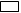   посредством почтового отправления.*в случае неявки за получением результата в течение пяти дней с даты извещения о готовности ответ направляется почтовым отправлением на адрес, указанный в заявлении. Согласен на уведомление меня о необходимости получения результата предоставления услуги по адресу электронной почты.Приложение:- копии правоустанавливающих или правоудостоверяющих документов на земельный участок, принадлежащий заявителю, в случае, если право собственности не зарегистрировано в Едином государственном реестре недвижимости;- схема расположения земельного участка в случае, если отсутствует проект межевания территории, в границах которой осуществляется перераспределение земельных участков;-   копия документа, удостоверяющего личность;- копия документа, подтверждающего полномочия представителя заявителя, в случае, если с заявлением о предоставлении земельного участка обращается представитель заявителя;  "  " ___________ 20__ годаЗаявитель: ____________________________________                                     (Ф.И.О.) (подпись)Приложение N 2к Административному регламентупредоставления муниципальной услуги«Перераспределение земель и (или)земельных участков, находящихсяв государственной или муниципальнойсобственности, и земельных участков,находящихся в частной собственности»              Главе городского округа Первоуральск                            _______________________________________________                            от ____________________________________________                            _______________________________________________                            проживающего: _________________________________                            _______________________________________________                            _______________________________________________                            (реквизиты документа, удостоверяющего личность)                            контактный тел. _______________________________                 почтовый  адрес  и  (или)   адрес   электронной                            почты для связи с заявителем _______________________________________________                           _______________________________________________Заявлениео заключении соглашения о перераспределении земель,находящихся в государственной собственности иземельного участка, находящегося в частной собственности   	 Мною в соответствии с утвержденной схемой проведены кадастровые работы, на государственный  кадастровый   учет  поставлен   земельный   участок   с  кадастровым номером _________________________ площадью ___________ по адресу:_______________________________________________________________________Прошу заключить соглашение о перераспределении земель, находящихся в государственной собственности, и земельного участка, находящегося в моей собственности.Даю свое согласие на обработку персональных данных в соответствии с Федеральным законом от 27 июля 2006 N 152-ФЗ.Мною выбран способ предоставления результата муниципальной услуги (нужное отметить): непосредственно при личном обращении*;*в случае неявки за получением результата в течение пяти дней с даты извещения о готовности ответ направляется почтовым отправлением на адрес, указанный в заявлении. посредством почтового отправления. Согласен на уведомление меня о необходимости получения результата предоставления услуги по адресу электронной почты.Приложение:-   копия документа, удостоверяющего личность;-  копия постановления об утверждении схемы расположения земельного участка на кадастровом плане территории с приложением ;-   копия выписки из ЕГРН на вновь образованный земельный участок.-   копия выписки из ЕГРН на первоначальный земельный участок.-   копия выписки из ЕГРН на объект недвижимости, расположенный на земельном участке (при наличии).- документ, подтверждающий полномочия представителя, если с заявлением обращается представитель."  " ___________ 20__ годаЗаявитель: ____________________________________                                     (Ф.И.О.) (подпись)